太保國中   110學年度     第二學期    二年級   英文科第一次段考試題  出題：王蕙瑩              班級 _______ 座號 ____ 姓名 ____________一．聽力測驗 15%  (每題 1 分)(A) 單字選擇：選出聽到的單字    5%(   ) 1. (A) free  (B) angry  (C) agreed  (   ) 2. (A) than  (B) them  (C) there (   ) 3. (A) soup  (B) sport  (C) shoes (   ) 4. (A) already  (B) another  (C) apartment (   ) 5. (A) bee  (B) bean  (C) bear (B) 基本問答：根據聽到的內容，選出合適的回應。   5%(   ) 6. (A) They are yours.  (B) They look beautiful.  (C) He likes white shoes. (   ) 7. (A) No problem.  (B) It takes a long time.  (C) That belt is cheaper. (   ) 8. (A) It’s easier to buy hot dogs.            (B) Pumpkin pie is the most difficult for me to cook.       (C) For me, French fries are the most delicious of the three. (   ) 9. (A) Sure.  It sounds fun.  (B) No.  It looks beautiful.  (C) You bet.  It smells good. (   )10.(A) Really?  Can I try some?         (B) Chicken is cheaper than rice.       (C) Mom loves chicken very much. (C) 言談理解：根據聽到的對話內容與問題，選出正確的答案。   5%(   )11. (A) Salad from Uncle Jam.           (B) Bread from a supermarket.         (C) Sandwiches from Mama Bakery.(   )12. (A) The weather looks nice.              (B) It’s safer to go outside now.        (C) Going out is more dangerous than staying home. (   )13. (A) Jane and the boy bought same T-shirt.        (B) Jane’s T-shirt is cheaper than the boy’s.        (C) Buying T-shirt on the Net is more expensive.  (   )14. (A) The boy won’t listen to Leo Lin’s music.        (B) The girl was at Music Square this afternoon.       (C) Meggie Liao is the most famous of the three. (   )15. (A) Buy birthday gifts after school.     (B) Have a guitar lesson with the girl.        (C) Sing a song for the girl’s birthday. 二．單題   40%  (每題 2分) (   ) 16. New York City is ________ than all the cities in Taiwan.　       (A) big　(B) bigger　(C) more bigger　(D) the biggest(   ) 17. Playing baseball is ________ interesting than watching baseball games.　       (A) very　(B) much　(C) many　(D) more(   ) 18. For Kevin, science is ________ difficult subject; he seldom does well on the test.　       (A) the most　(B) more　(C) most　(D) the more(   ) 19. Water is the ________ expensive drink in 7-11.　(A) less　(B) worse　(C) least　(D) worst(   ) 20. Amy: Where’s your book?         Lisa: ________ on the desk.　       (A) Yours are　(B) His is　(C) Mine are　(D) Mine is(   ) 21. Coco: ________ does the food look like?       Jason: It looks like a cake.　       (A) How　(B) What　(C) Which　(D) Who(   ) 22. The meat ________ duck（鴨）, and it ________ great.　       (A) tastes; tastes　(B) tastes like; tastes like　(C) tastes; tastes like　(D) tastes like; tastes(   ) 23. Of the two boys, Dave is ________.　       (A) the more handsome　(B) the most handsome　(C) handsome　(D) much more handsome(   ) 24. This dish smells ________ fish, but it tastes ________ delicious.　       (A) ×; ×	　(B) ×; like　(C) like; ×　(D) like; like(   ) 25. Iris:	________ does the papaya look ________?      Ben: A pumpkin.　       (A) How; ×　(B) What; ×　(C) Who; like　(D) What; like(   ) 26. The shop sells the best coffee in Tainan.  You can’t find ________ coffee in the city.　       (A) more delicious　(B) the most delicious　(C) deliciously　(D) delicious(   ) 27. Nina: I can’t find my English book.       Elsa: Is the one on Linda’s desk 　　　　?         Nina: Yes.  Thank you.　       (A) you　(B) yours　(C) your　(D) yourself(   ) 28. I got two presents on my birthday, and this one is ________.　       (A) good　(B) well　(C) better　(D) most(   ) 29. Anita: Which is the heaviest animal on land, the elephant or the bear?       Jenny: The elephant.  No other animal on land is ________ it.　       (A) heavy than 　(B) not so heavy as 　(C) as heavy as 　(D) more heavier than(   ) 30. Allan: Oh, my god.  Did you feel the floor ____?  Is it an earthquake?        Jenny: Yes.  Should we run out of the house?  It’s so terrible.        (A) shook  (B) to shake  (C) shakes  (D) shaking (   ) 31. Mom always lets me _____ the cellphone for an hour every day.        (A) to play  (B) play  (C) playing  (D) plays (   ) 32. The kitchen is 　　　 place in my house, so I clean it every night.　       (A) the dirtiest　(B) most dirty　(C) dirtier　(D) very dirtier(   ) 33. Sleeping in a tent（帳篷）　　　 comfortable 　　　 sleeping in the bed.　       (A) is; to　(B) is less; than　(C) are more; than　(D) is little; for(   ) 34. The purple vest costs as ________ as the green one.  It is my favorite.　       (A) many　(B) more　(C) much　(D) most(   ) 35. The cat looks _____, but he still can jump up and down.          (A) be sick  (B) sick  (C) like sick  (D) being sick 三、題組  30%(   ) 36. According to this recipe, what don’t we need in making Cream Cheese Cookies?       (A) Grease.  (B) Flour.  (C) Water.  (D) Sugar. (   ) 37. If you want to change the flavor, which step should you notice?       (A) Step 1  (B) Step 2  (C) Step 3  (D) Step 4(   ) 38. Which is true?       (A) You can bake cookies with a refrigerator.       (B) You won’t need any salt when mixing the stuff (材料).        (C) If you want to make the cookies tastier, putting grease as much as you can is the best way.        (D) You won’t bake delicious cookies with an oven under 350 oC(   ) 39. If we put too many tea leaves, how will the tea be?       (A) The tea will be too hot.      　(B) The tea will be like juice.　       (C) The tea will be bitter.　        (D) No one will like the tea.
(   ) 40. When we use tea bags, what DON’T we need?       (A) A cup.　(B) Hot water.　(C) Tea leaves.　(D) Tea bags.
(   ) 41. When should we smell the tea?       (A) Before drinking it.         (B) Before making it.　       (C) After drinking it.　        (D) Before preparing for it.
(   ) 42. What ISN’T in milk tea?   (A) Tea bags or tea leaves.　(B) Hot water.　(C) Milk.　(D) Juice.
(   ) 43. Which is WRONG?        (A) Hot tea and cold tea are popular with people in Taiwan.　        (B) It’s convenient for people to make tea with tea bags.　        (C) There is no fruit in Taiwan.　        (D) The tea is the best to drink after just putting hot water into the cup with leaves.(   ) 44. Which city might this weather forecast for? (A) London.  (B) Taipei.  (C) Paris.  (D) Tokyo.(   ) 45. When will it start to rain?       (A) From Tuesday.  (B) From Monday.  (C) From Friday.  (D) From Thursday.(   ) 46. Which is NOT true?       (A) You can see the earliest sunrise on Wednesday.       (B) Monday is the hottest of the five days.        (C) It’s going to rain for more than three days.       (D) If you want to go hiking, better do it on Monday.(   ) 47. What is Cookie.com in this reading?       (A) A website.　(B) A game.　(C) A book.　(D) A computer.
(   ) 48. What CAN’T we give out on the Internet?       (A) Our nickname（綽號）.　(B) Our lucky number.　(C) Our hobby.　(D) Our real name.
(   ) 49. If you get e-mail from a stranger at the website, what should you do?       (A) Don’t open it.  Tell my parents.　      (B) Open it and make a new friend.　       (C) Don’t tell anybody.　                 (D) Read the e-mail to a good friend.
(   ) 50. What is the main idea in the reading?       (A) Provide（提供）some tips for making cookies.　       (B) Tell people how to make new friends.　       (C) Tell people how to buy new clothes at the website.　       (D) Remind（提醒）people of some tips for visiting the website.
四、依提示作答與翻譯   15%51. Rita is older than Kelly.  / Kelly is older than Doris.    （用of the three合併句子）   __________________________________________________________________________ 2%52. It looks like a flower.    （依畫線部分造原問句）   __________________________________________________________________________ 2%53. The meat tastes good.      （將畫線部分改為chicken並改寫句子）   __________________________________________________________________________ 2%54. 昨天我在傳統市場裡買了南瓜、蕃茄和起司。    I bought ______________, _______________, and ______________ in the ______________    market yesterday.                                                           4%55. 我已經吃了一個三明治了。我沒有胃口吃晚餐了。   I ______________ had a _______________.  I don’t have a _________________ for dinner.  3%56. A: 這牛排聞起來如何？    B: 它聞起來糟透了。  ______________________________________________________________________________ 2%太保國中 110學年度  第二學期二年級  英文科第一次段考試題  手寫卷                             班級 _______ 座號 ____ 姓名 ____________四、依提示作答與翻譯   15%51. ______________________________________________________________________________ 2%52. ______________________________________________________________________________ 2%53. ______________________________________________________________________________ 2%54. ________________   _________________   _________________  _________________    4%55. ________________   _________________   _________________                       3%56. ______________________________________________________________________________ 2%太保國中  110學年度  第二學期     二年級  英文科第一次段考試題     答案卷 1. C   2. A   3. A   4. A   5. B   6. B   7. A   8. C   9. A  10. A11. C  12. C  13. A  14. B  15. B  16. B  17. D  18. A  19. C  20. D21. B  22. D  23. A  24. C  25. D  26. A  27. B  28. C  29. C  30. D 31.B  32. A  33. B  34. C  35. B  36. C  37. B  38. D  39. C  40. C 41. A  42. D  43. C  44. C  45. B  46. A  47. A  48. D  49. A  50. D( 1 ~ 15題，每題1分；16 ~ 50題，每題2分    共85分)四、依提示作答與翻譯   15%51. Rita is the oldest of the three.  =  Doris is the youngest of the three.         2%52. What does it look like?                                              2% 53. The meat tastes like chicken.                                          2% 54. pumpkins     tomatoes     cheese    traditional                     4% 55. already    sandwich    stomach                                   3% 56. How does the steak smell?  It smells (very) terrible.                     2% 太保國中   110學年度     第二學期    二年級   英文科第一次聽力試題  (A) 單字選擇：選出聽到的單字    5%1. The buyer and the seller finally agreed on a price. 2. Judy is thinner than her brother. 3. Mom made vegetable soup for dinner today. 4. It’s already 10 p.m., but Dad is still at work. 5. My grandma’s bean soup is the best in the town. (B) 基本問答：根據聽到的內容，選出合商的回應。   5%6. How do my new shoes look?7. Could you bring me my long belt tomorrow morning?8. Which food is the most delicious to you, French fries, hot dogs, or pumpkin pie?9. Do you agree with the plan?10.This chicken rice is as delicious as Mom’s. (C) 言談理解：根據聽到的對話內容與問題，選出正確的答案。   5%11. M: I’m so hungry.  I want to have a sandwich from Mama Bakery.  Their      sandwiches are very good.    W: OK.  Can we also buy a salad at Uncle Jam or the supermarket around here?   M: Mama Bakery has salads, too.  And theirs are better than Uncle Jam’s or any      supermarket’s.    W: Really?  Alright.  Let’s get them all at Mama Bakery.  Question: What are they going to have for lunch?12. G: The weather looks terrible.         B: Right.  Megi is the strongest typhoon of the year.    G: It’s safer to stay home today.    B: I agree.  Staying home is the smartest thing to do now. Question: What do they agree on?13. B: Jane.  Your T-shirt is the same as mine.  Where did you buy it?   G: I bought it at the ABC store.  What about you?   B: I bought it on the Net.     G: How much was it?   B: It was NT$350.    G: What!  Yours is cheaper than mine.  I spent NT$450 on it. Question: What can we learn from the dialogue?14. G: Guess what?  I met some singers at Music Square this afternoon.    B: Wow!  That’s cool!  Are they all famous?   G: Not really.  Only Steven Chen is the most famous of all.  Leo Lin and Meggie      Liao only started out in February of this year.  But more and more people are      listening to their music.     B: That’s great.  I can try to listen to their music. Question: What can we learn from the reading?15. B: May, you can play the violin, right?     G: Yes.  Why?   B: I am planning to play a violin song for my mother’s birthday, but I’m having a hard     time with it.  Maybe you can help me.    G: I would love to!  But learning to play the violin is difficult.  I can also play the     guitar.  Maybe you could try the guitar.    B: That’s great.  Is it as difficult as playing the violin?   G: Don’t worry.  It’s much easier. Question: What is the boy planning to do later?     Do you like snacks?  Have you ever tried Cream Cheese Cookies?  Read the cookie recipe (食譜) and answer the questions.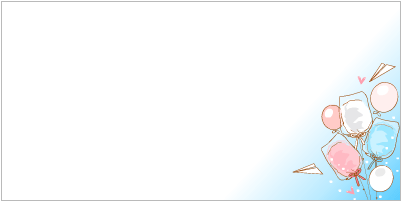       1. Cream Crisco and cheese.   2. Put sugar, your favorite jam (it will change the flavor (口味), and egg      yolks (蛋黃).   3. Have flour (麵粉) sifted (過濾) with salt.   4. Drop on a greased (油脂) cookie sheet (烤盤).      5. Bake in 350 oC oven (烤箱) for 10 to 12 minutes.      6. Makes almost 75 cookies.         We have many kinds of tea in Taiwan.　For example, we can drink Oolong（烏龍）, green tea, and black tea.　Do you know the right way of making a cup of tea?　First, you need a cup, some tea leaves（葉子）, and hot water.　Next, put the tea leaves and hot water in your cup, and wait for one minute.
　　Remember not to put in too many tea leaves, or your tea will be too strong.　Strong tea tastes a little bitter（苦的）, but some people like it.　And don’t forget（忘記）to smell the tea before you enjoy it.　Also, you can put some ice into the hot tea.　Iced（冰的）tea is popular, too.
　　If（如果）you think using tea leaves is too much trouble, you can use tea bags.　All you need to do is put in a tea bag and hot water.
　　Some people put milk into the tea, and it is milk tea.　This is another kind of tea. How lucky we are!　Besides all kinds of fruit juice, we also have so nice tea to drink.     Welcome to the CCN’s weather site (網站).  Look at the FIVE-DAY weather forecast (預 測) and answer the questions below.       Welcome to Cookie.com.  This is a place for you to have fun with your friends and family. Please read the following rules when you visit us. 1. Don’t give out your real name, phone number, pictures, or the name of your school. 2. Don’t say yes to anyone that invites you to go out alone（單獨）with him/her. 3. Be careful if you get an e-mail from a stranger.  Do not open it; tell your parents first. 4. When you see some words that make you feel bad, you have to tell your parents. 5. Never buy anything online or give out a credit number without your parents’   permission（允許）.
　    Thanks for visiting Cookie.com.  We hope you will feel safe and comfortable.  Have a good time.